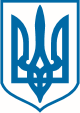 Міністерство освіти І НАУКИ українильвівський НАЦІОНАЛЬНИЙ університет імені івана франкаНАКАЗ № У-629м. Львів                                                                                                    “23” серпня 2023 р.У студентських справах денного навчання філологічного факультету.Згідно з навчальним планом  та «Положенням про проведення  практик здобувачів вищої освіти Львівського національного університету імені Івана Франка», затвердженого Вченою Радою Львівського національного університету імені Івана Франка від 28 квітня 2021 р.НАКАЗУЮ:З метою створення належних умов для забезпечення освітнього процесу в 2023/2024 навчальному році з урахуванням Указу Президента Володимира Зеленського № 451/2023  від 26 липня 2023 року «Про продовження строку дії воєнного стану в Україні»,  Закону України «Про організацію трудових відносин в умовах воєнного стану» від № 2136-ІХ 15 березня 2022 року (з наступними змінами та доповненнями), Листа Міністерства освіти і науки України № 1/10142-23 від 11 липня 2023 року «Про здійснення освітнього процесу».§ 1Відповідно до навчального плану та наказу ректора № 0-93 від 21 серпня 2023 року «Про організацію освітнього процесу в 2023/2024 навчальному році» скерувати на педагогічну практику за індивідуальним планом терміном з 01 вересня по 12 жовтня 2023 року  студентів ІІ курсу денної форми навчання філологічного факультету ОР «Магістр» за спеціальністю 014.01  Середня освіта (українська мова і література) (без оплати видатків):1. Зелінську Діану Дмитрівну у Добросинський ЗЗСО I ‒ III ступенів (с. Добросин, Жовківський район, Львівська область).2. Канюку Марію Василівну в Соснівську загальноосвітню школу І-ІІІ ступенів № 7 Червоноградської міської ради (с. Соснівка, Червоноградський райнон, Львівська область).3. Кендзьор Ярину Андріївну у приватний заклад освіти «Перший Інноваційний Приватний Львівський Ліцей» (м. Львів).4. Костів Надію Іванівну в Перемишлянський ОЗЗСО І-ІІІ ступенів імені Омеляна Ковча (м. Перемишляни, Перемишлянський район, Львівська область).5. Лінинську Валентину Мирославівну в Угнівську ЗШ I-III ступенів імені братів Онишкевичів (м. Угнів, Сокальський район, Львівська область).Керівник-методист  – доц. Купчинська З.О.Від кафедри педагогіки – доц. Калагурка Х.І.Від кафедри психології – ст. викл. Михальчишин Г.Є.1. Матвіїшин Ольгу Андріївну в Суховільський ліцей Зимноводівської сільської ради (с. Зимна Вода, Львівський район, Львівська обл.)2. Микитчак Мар`яну  Русланівну в Стрийський ліцей №6 Стрийської міської ради (м. Стрий, Стрийський район, Львівська обл.)3. Олефіренко Олену Всеволодівну у СЗШ №22 ім. В. Стефаника (м. Львів).Керівник-методист  – доц. Тимошик Г.В.Від кафедри педагогіки – доц. Цюра С.Б.Від кафедри психології – ст. викл. Михальчишин Г.Є.1. Павліш Андріану Миколаївну у середню загальноосвітню школу І-ІІІ ступенів №48 (м. Львів).2. Пелех Ірину Володимирівну у СЗШ №100 (м. Львів).3. Соломчак Надію Богданівну в Перегінський ліцей №1 Перегінської селищної ради (смт. Перегінське, Рожнятівський район, Івано-Франківська область).Керівник-методист  – доц. Добосевич У.Б.Від кафедри педагогіки – доц. Федина-Дармохвал В.С.Від кафедри психології – ст. викл. Михальчишин Г.Є.§ 2Загальне керівництво педагогічною практикою студентів ІІ курсу денної форми навчання філологічного факультету ОР «Магістр» за спеціальністю 014.01  Середня освіта (українська мова і література) доручити доц. Купчинській З.О. § 3Відповідальними за організацію та проведення педагогічної практики призначити завідувачів кафедр: української мови ім. проф. І. Ковалика – доц. Купчинську З.О., загальної педагогіки та педагогіки вищої школи – проф. Квас О.В., психології – проф. Грабовську С.Л.§ 4Відповідальність за техніку безпеки студентів під час педагогічної практики покласти на групових керівників-методистів.§ 5В. о. декана філологічного факультету канд. філ. наук Крохмальному Р.О. ознайомити студентів із програмою практики та провести інструктаж із техніки безпеки.§ 6Встановити термін захисту педагогічної практики до 20 жовтня 2023 року. Талон № 2 діє з 23 жовтня до 27 жовтня 2023 року. Талон форми „К” діє з 30 жовтня до 03 листопада 2023 року.Перший проректор                                                                                 Андрій ГУКАЛЮКПогоджено:В.о. декана факультету			        	                   Роман КРОХМАЛЬНИЙЗавідувач практикою					                            Віра ЦІКАЛО 